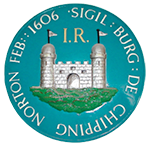 Town ClerkChipping Norton Town Council01608 642341The Guildhall, Chipping Norton, OX7 5NJwww.chippingnortontowncouncil.co.ukCHIPPING NORTON INTERMENT REQUEST FORM (CREMATED REMAINS)DECEASED DETAILSDECEASED DETAILSDECEASED DETAILSDECEASED DETAILSFull name of deceasedPlace at time of deathDate of deathAge at DeathDenominationUsual or former residenceHave you attached proof of residency? For example, a Council Tax bill.BURIAL DETAILSBURIAL DETAILSBURIAL DETAILSBURIAL DETAILSBURIAL DETAILSDate and time of intermentName of Officiating MinisterTime & Place of ServiceGrave No.Consecrated Not consecratedSection in CemeteryName of Undertaker/Burial OrganiserPhone No. of Undertaker/Burial organiserThe accurate dimensions of the container of cremated remains MUST be shown below. A diagram of container would be helpful, if the container is of an unusual shape, this must also be indicated. If supplying a diagram, please do so below:The accurate dimensions of the container of cremated remains MUST be shown below. A diagram of container would be helpful, if the container is of an unusual shape, this must also be indicated. If supplying a diagram, please do so below:NAME OF DECEASED:DATE OF INTERMENT:DIMENSIONS/MEASUREMENTS:DiagramDiagramPURCHASER/ EXCLUSIVE RIGHTS OF BURIAL DEED HOLDER DETAILSPURCHASER/ EXCLUSIVE RIGHTS OF BURIAL DEED HOLDER DETAILSPURCHASER/ EXCLUSIVE RIGHTS OF BURIAL DEED HOLDER DETAILSPURCHASER/ EXCLUSIVE RIGHTS OF BURIAL DEED HOLDER DETAILSName of Deed holder/Nominated RepresentativeRelationship to DeceasedHas the Exclusive Rights of Burials been transferred as part of Power of Attorney or Probate?AddressPost CodeTelephone No:Telephone No:Telephone No:For burials in an existing grave space, please state the deed number and the plot reference number Deed No:Deed No:Plot ref: I have received and/or read a copy of the Cemetery regulations relating to interments at Chipping Norton Cemetery and agree to abide by these rules.Please tick the box I have received and/or read a copy of the Cemetery regulations relating to interments at Chipping Norton Cemetery and agree to abide by these rules.Please tick the box I have received and/or read a copy of the Cemetery regulations relating to interments at Chipping Norton Cemetery and agree to abide by these rules.Please tick the box I have received and/or read a copy of the Cemetery regulations relating to interments at Chipping Norton Cemetery and agree to abide by these rules.Please tick the box Signed: Deed Holder/ Nominated RepresentativeDate:Signed: Deed Holder/ Nominated RepresentativeDate: